第一回　　　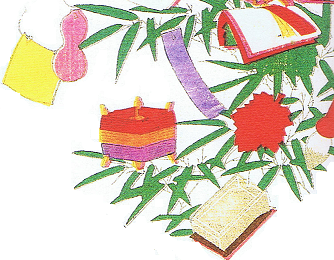 東北を食す会　　　　　　先　附　　胡麻豆腐　ずんだ掛け　　　　　　凌　ぎ　　蕎麦ガキ　山芋掛け椀　　　　三陸鮑と雲丹のいちご煮向　附　　青森産本マグロ　平目　仙台茗荷の妻焼　物　　石巻キンキの塩焼蒸　物　気仙沼ふかひれ玉地蒸し口直し　　秋田産じゅんさい煮　物　　山形三元豚角煮と仙台麩食　事　宮城産ひとめぼれ白米　土鍋炊き　香の物　おかず色々　気仙沼鰹燻し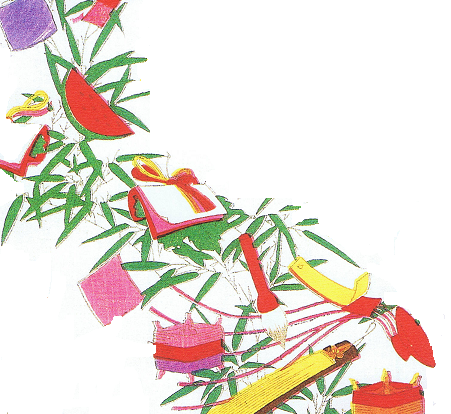 デザート　　お楽しみ※　食材は東北産のものを主に使っておりますが復興の進み具合により入手できない場合がありますご了承ください　　　　二〇一一年　文月葉歩花庭